WITAM WSZYSTKIE STARSZAKI!Dzisiaj już… ( odszukaj poniżej, który dzisiaj jest dzień)Połącz odpowiedni dzień tygodnia z cyfrą.Powodzenia!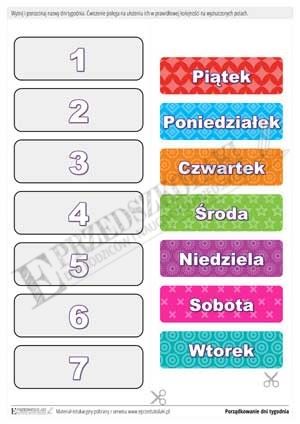 Wszyscy wiemy, że dzisiaj jest piątek.Wielkimi krokami zbliża się dla wszystkich dzieci ich upragnione Święto - DZIEŃ DZIECKA!Dzień pełen radości i zabawy. Dzień, w którym prawie każde dziecko otrzymuje prezenty. Na pewno i Wy będziecie się cieszyć z upragnionego prezentu.                    Wszyscy zapewne lubicie słodycze, a już na pewno LODY. Bywa tak, że często musicie stać w długiej kolejce po nie. Wykonajcie teraz zadanie w KARTACH PRACY na str. 37, 40 , 41.Jeśli macie ochotę , spróbuj z mamą zrobić świąteczne,                   specjalne gofry.  Możecie wykorzystac do tego wafle.  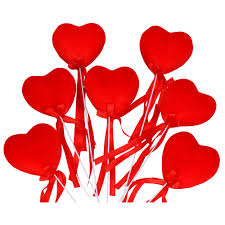 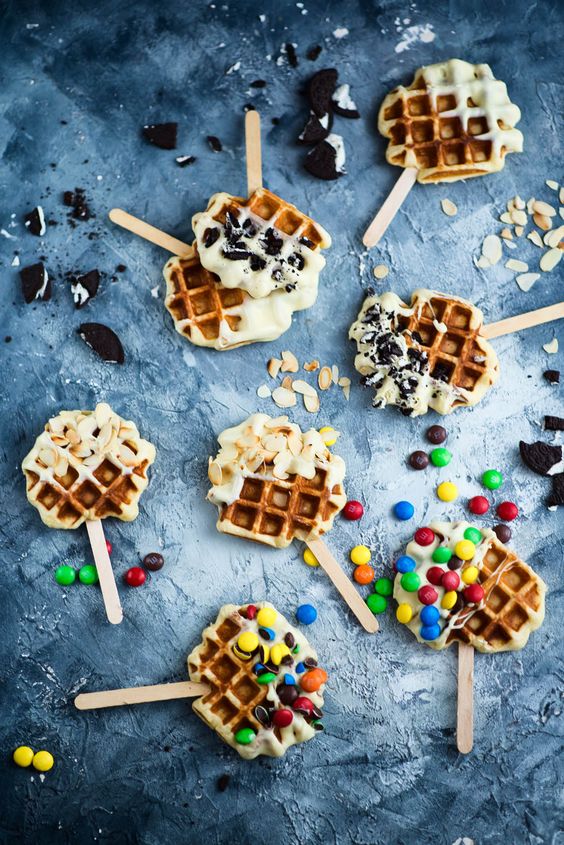             Oto pomysł na nie.SMACZNEGO!!Kiedy mamy deszczową pogodę i nie możemy bawić się na świeżym powietrzu, spróbujcie wykorzystać niepotrzebne rolki po papierze toaletowym  i wykonajcie grę                        lub zamek! 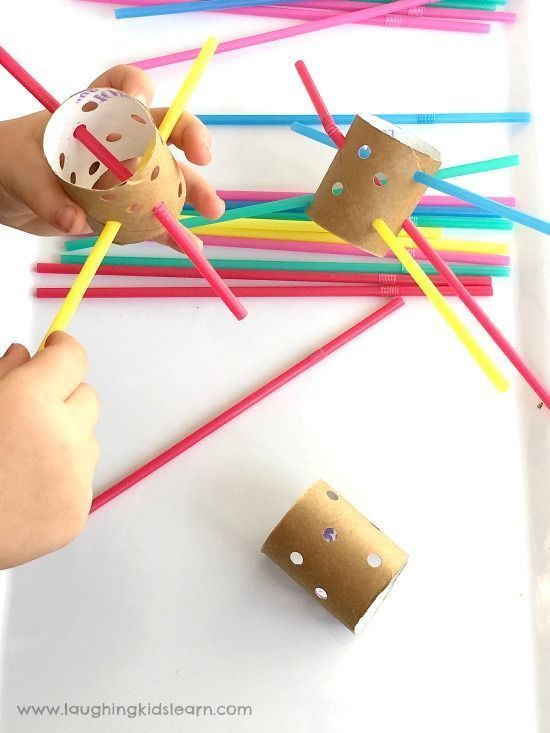 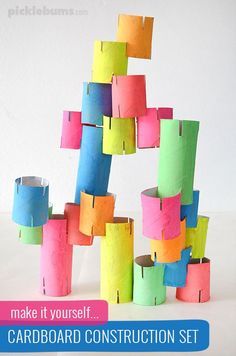 Może macie inny pomysł. Podzielcie się nim z innymi!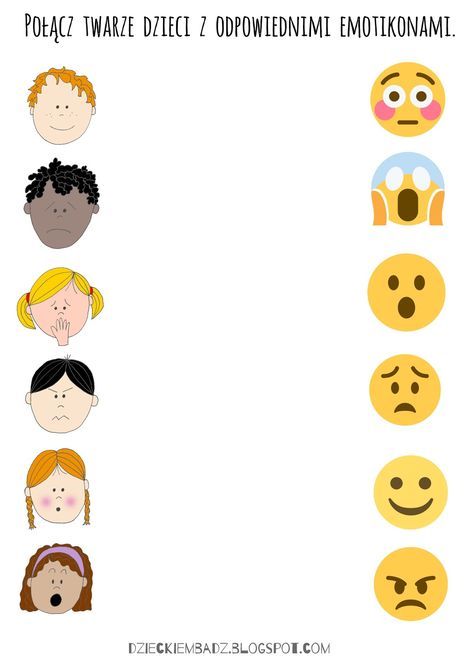 Miłej zabawy i udanego weekendu!!!         Słoneczka: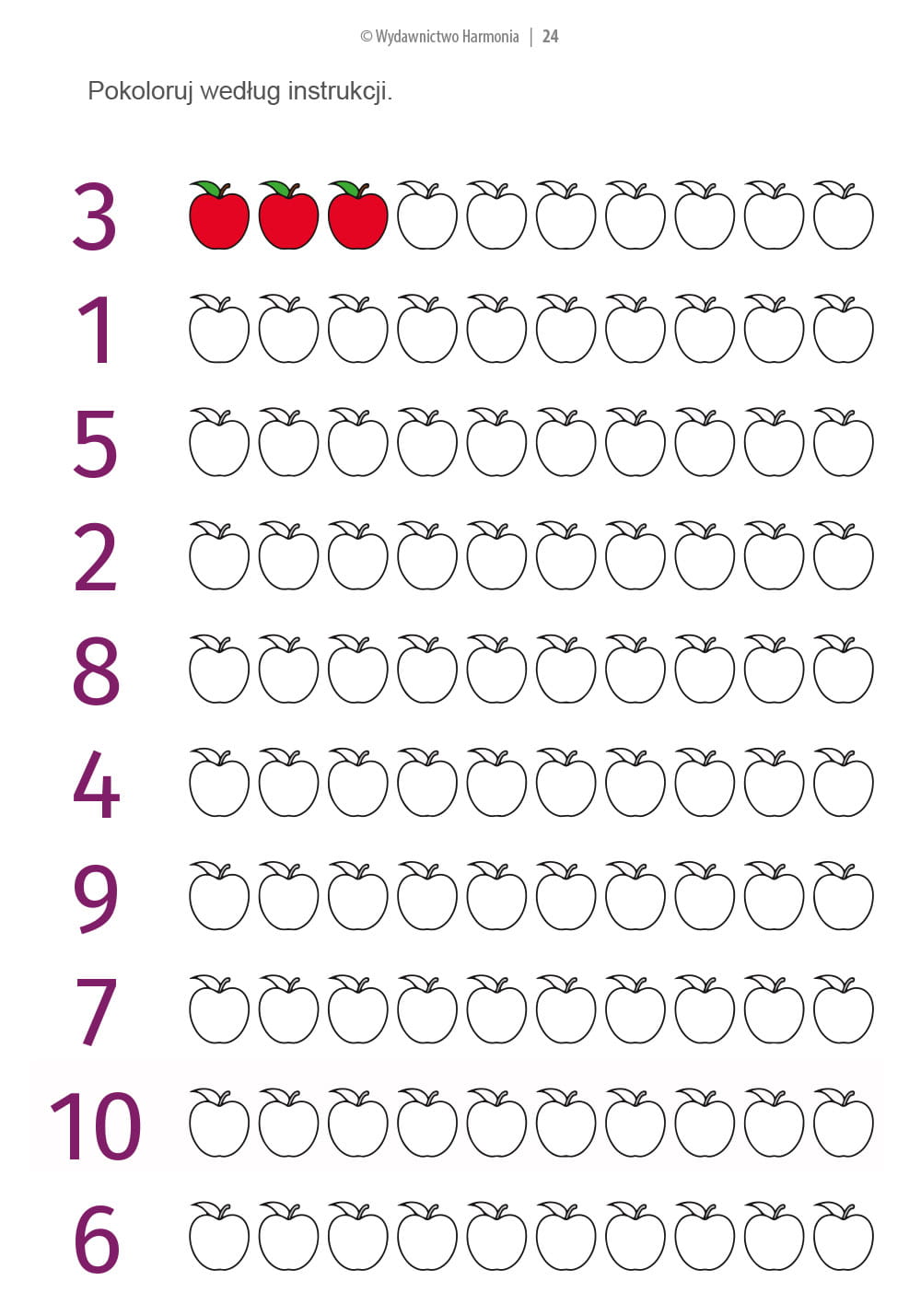 Dodatkowe zadanie utrwalające poznane cyfry. Na popołudnieDla chętnych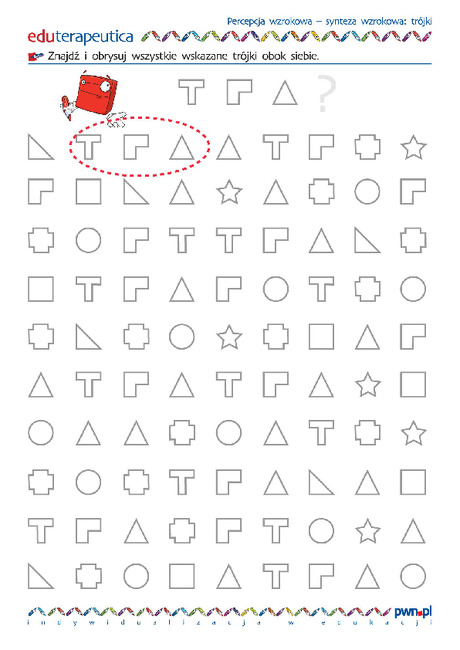 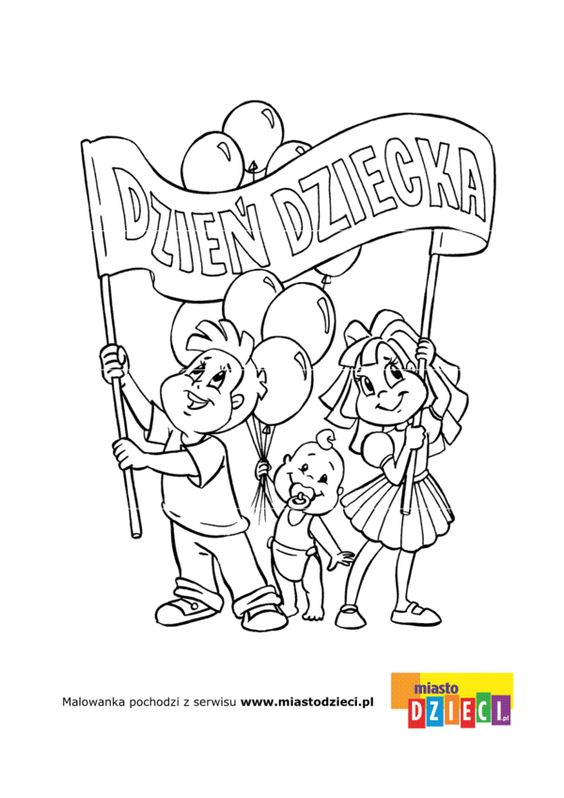 